BLK16D-38X38-AF-V1_01 Interface Description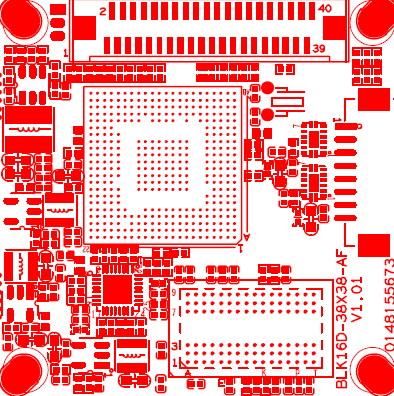 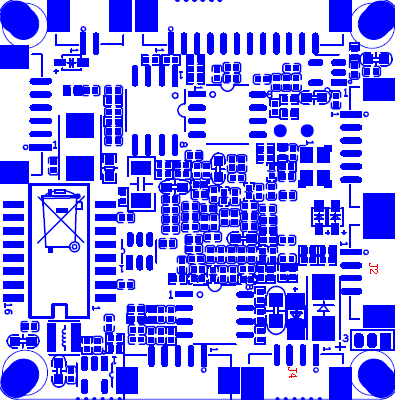 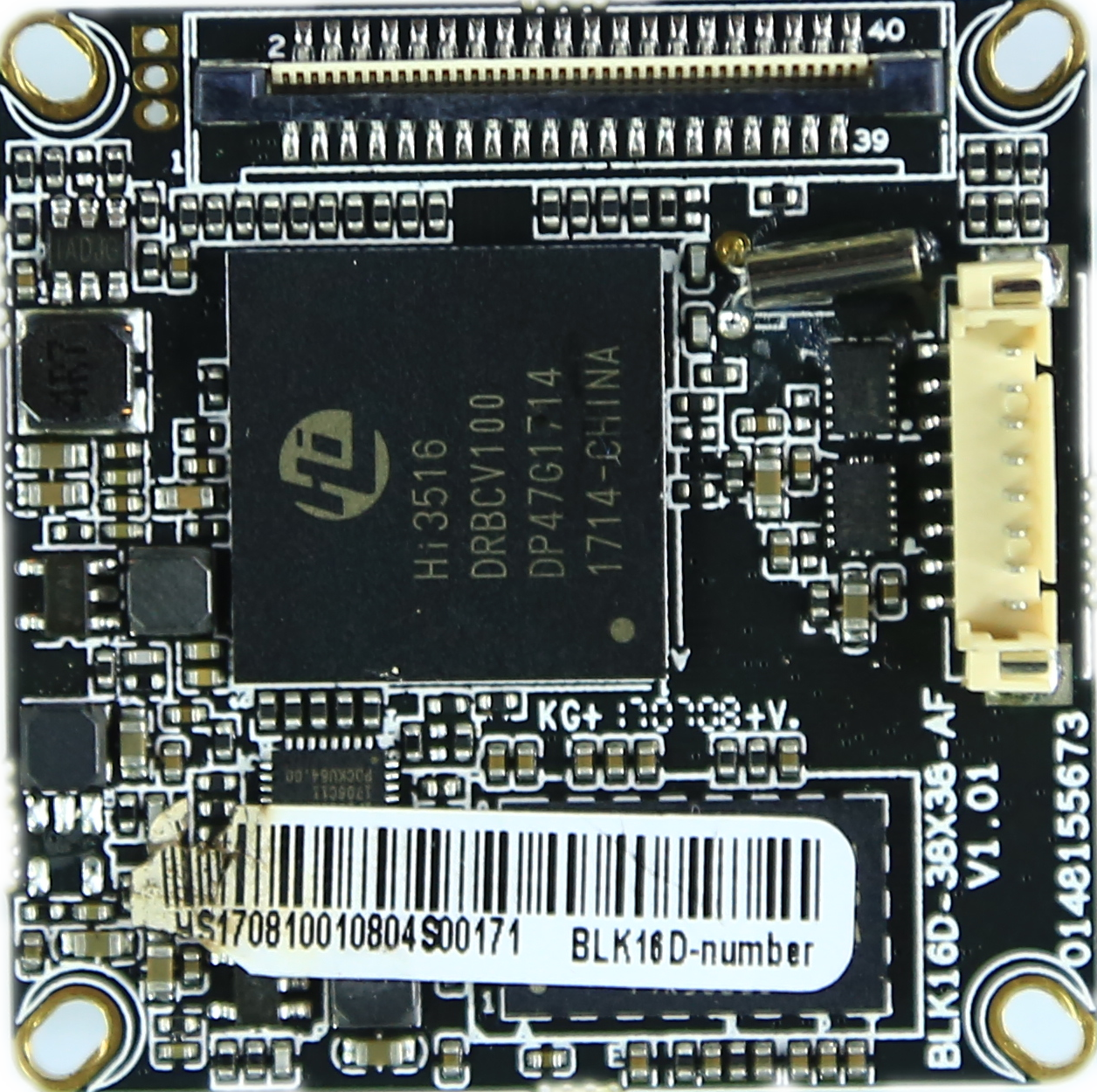 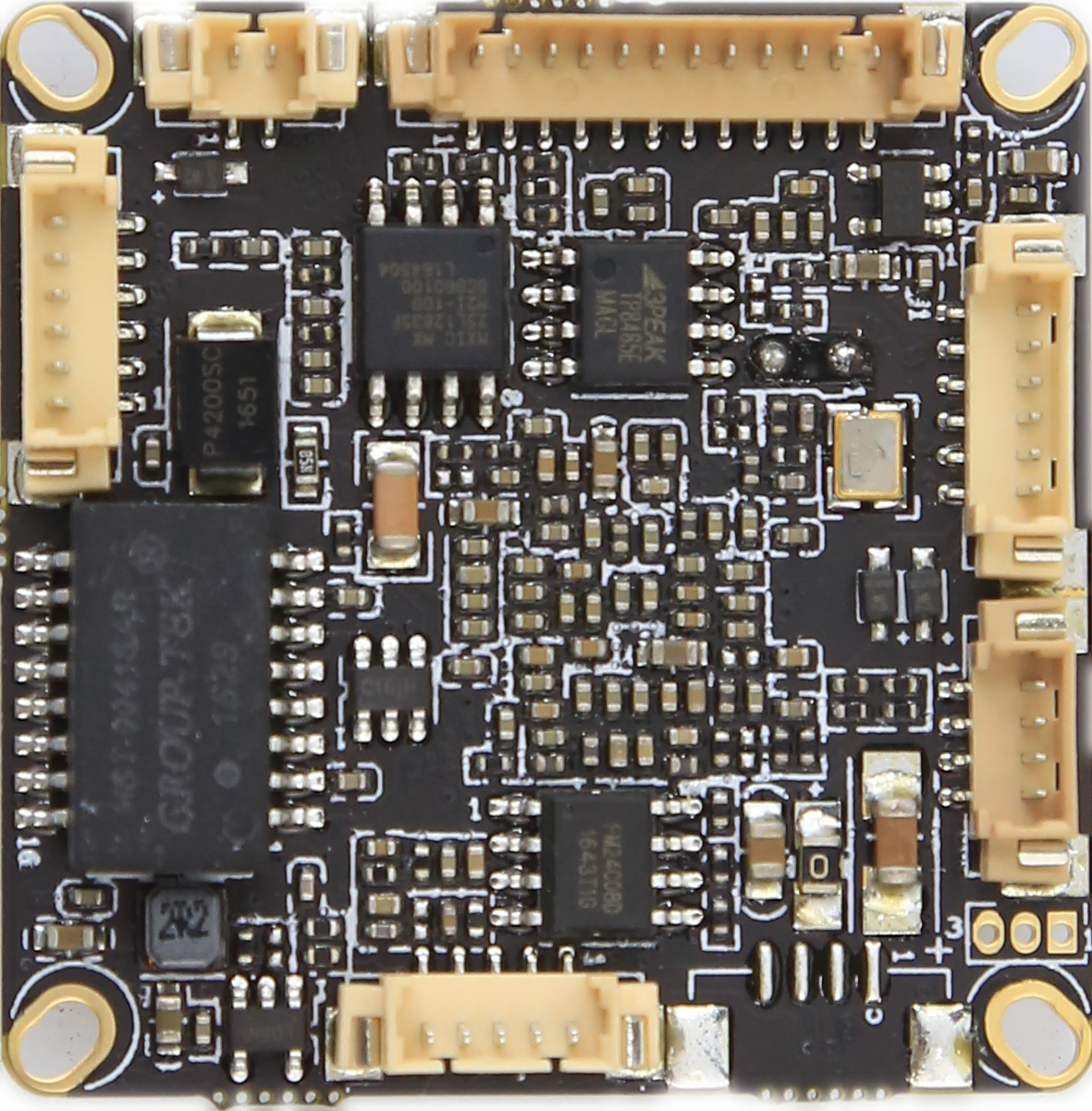 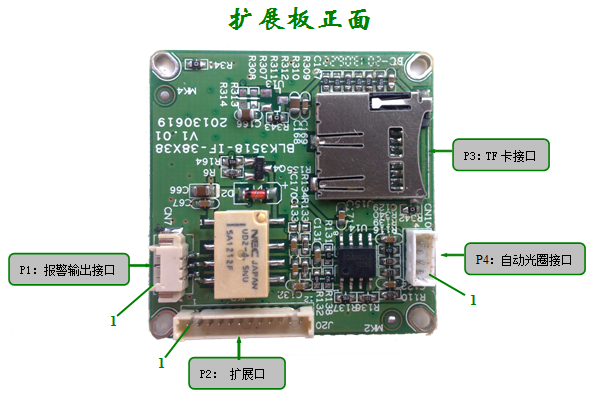 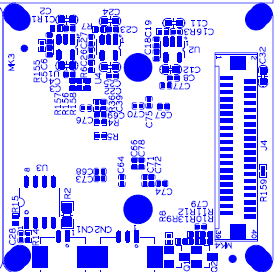 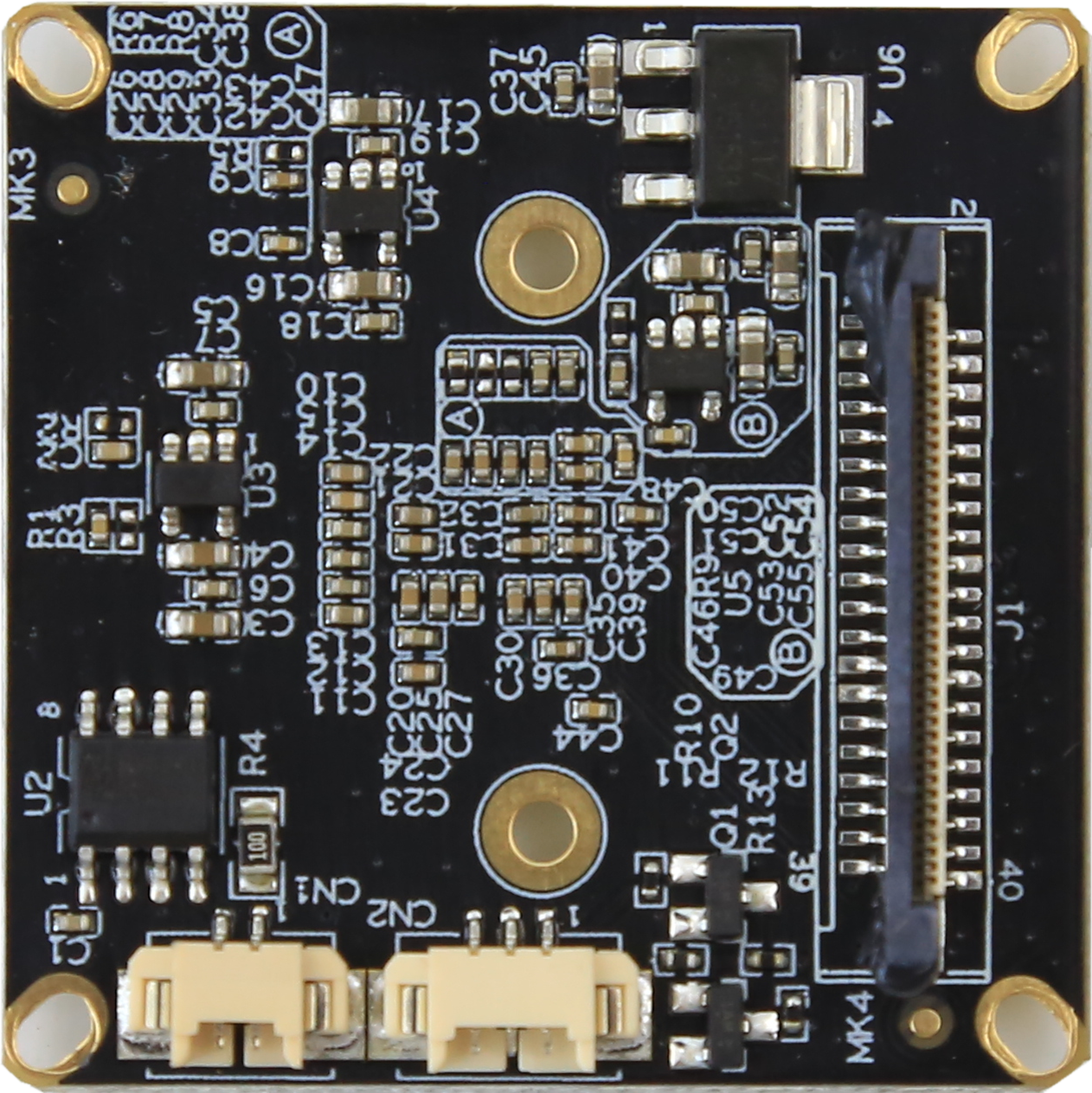 signSocketSpecific NoInterface DescriptionFunctionP1J21NCUndefinedP1J22NCUndefinedP1J23GNDGNDP1J24+12V12V DC inputP2J81ETHTR-Ethernet signalP2J82ETHTR+Ethernet signalP2J83LED/PHY_AD3LEDP2J84ETHTX-Ethernet signalP2J85ETHTX+Ethernet signalP2J86LED/PHY_AD0LEDP3J61GNDGNDP3J62VDAC_CVBSVDAC_CVBSP3J63AGNDAGNDP3J64AC_OURLspeaker_OUTP3J65AC_LINELMIC_PP4J71GNDGNDP4J72VBATVBATP5J31UART_RXDP5J32UART_TXDP5J33GNDGNDP6J41GNDGNDP6J42USB_DPUSB_DPP6J43USB_DMUSB_DMP6J44+5V+5VP7CN11ALARM_IN1ALARM_IN1P7CN12GNDGNDP7CN13ALARM_IN2ALARM_IN2P7CN14GNDGNDP7CN15RS485ARS485AP7CN16RS485BRS485BP8J91U25_BOUT2Motor driven interfaceP8J92U25_BOUT1Motor driven interfaceP8J93U26_BOUT2Motor driven interfaceP8J94U26_BOUT1Motor driven interfaceP8J95U26_AOUT2Motor driven interfaceP8J96U26_AOUT1Motor driven interfaceP8J97U25_AOUT2Motor driven interfaceP8J98U25_AOUT1Motor driven interfaceP9J11 (12v)12V DC inputP9J12 (12v)12V DC inputP9J13GNDGNDP9J14GNDGNDP9J15 (5v)5V DC inputP9J16GNDGNDP9J17DOUT7Video signal outputP9J18DOUT6Video signal outputP9J19DOUT5Video signal outputP9J110DOUT4Video signal outputP9J111DOUT3Video signal outputP9J112DOUT2Video signal outputP9J113DOUT1Video signal outputP9J114DOUT0Video signal outputP9J115VIDEOIN_HDVIDEOIN_HDP9J116VIDEOIN_PCLKVIDEOIN_PCLKP9J117VIDEOIN_VDVIDEOIN_VDP9J118GNDGNDP9J119NCNCP9J120SCLSCLP9J121NCNCP9J122MCBSP_DR_SPI1_ENSPI P9J123NCNCP9J124REDCTRLREDCTRLP9J125GNDGNDP9J126GNDGNDP9J127GNDGNDP9J1281.8V output1.8V output P9J129SDAI2C SDAP9J130NCNCP9J131NCNCP9J132NCNCP9J133NCNCP9J134DOUT11Video signal outputP9J135DOUT10Video signal outputP9J136DOUT9Video signal outputP9J137DOUT8Video signal outputP9J138IRCUTIRCUT P9J139IRCUTIRCUTP9J140GNDGNDsignSocketSpecific NoInterface DescriptionFunctionP1CN71ALARM NOALARM outputP1CN72ALARM COMALARM COMP1CN73GNDGNDP2J201GNDGNDP2J2025V5V DC inputP2J2033.3V3.3V DC inputP2J204GPIO32ALARM outputP2J205GPIO53PWM outputP2J206--P2J207SD_CLKSD_CLKP2J208SD_CMDSD_CMDP2J209SD_DATA3SD_DATA3P2J2010SD_DATA2SD_DATA2P2J2011SD_DATA1SD_DATA1P2J2012SD_DATA0SD_DATA0P4CN101IRIS_CON-IRIS_CON-P4CN102IRIS_CON+IRIS_CON+P4CN103IRIS_DRVIRIS_DRVP4CN104GDNGDNP1J41(12v)12V DC inputP1J42(12v)12V DC inputP1J43GNDGNDP1J44GNDGNDP1J45(5v)5V DC inputP1J46GNDGNDP1J47DOUT7Video signal outputP1J48DOUT6Video signal outputP1J49DOUT5Video signal outputP1J410DOUT4Video signal outputP1J411DOUT3Video signal outputP1J412DOUT2Video signal outputP1J413DOUT1Video signal outputP1J414DOUT0Video signal outputP1J415VIDEOIN_HDVIDEOIN_HDP1J416VIDEOIN_PCLKVIDEOIN_PCLKP1J417VIDEOIN_VDVIDEOIN_VDP1J418GNDGNDP1J419NCNCP1J420SCLSCLP1J421NCNCP1J422MCBSP_DR_SPI1_ENSPIP1J423NCNCP1J424REDCTRLREDCTRLP1J425GNDGNDP1J426GNDGNDP1J427GNDGNDP1J4281.8V DC input1.8V DC inputP1J429SDAI2C SDAP1J430NCNCP1J431NCNCP1J432NCNCP1J433NCNCP1J434DOUT11Video signal outputP1J435DOUT10Video signal outputP1J436DOUT9Video signal outputP1J437DOUT8Video signal outputP1J438IRCUTIRCUTP1J439IRCUTIRCUP1J440GNDGNDP2CN21LedLedP2CN22GNDGNDP2CN23NCNCP3CN11IRCUTIRCUT input controlP3CN12IRCUTIRCUT input control